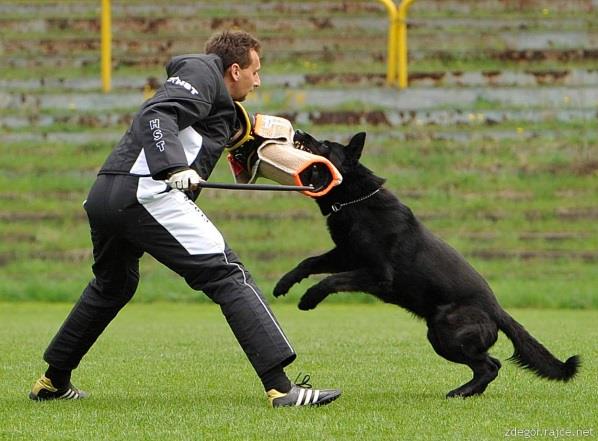 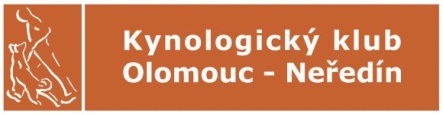 ZO MSKS č. 20507pořádá na svém cvičištidle platného bonitačního řádu ČKNORozhodčí: 	Vítězslav Fiala	Program:	8.00– 9.00	přejímka psůFigurant:	Pavel Soukop		9:15	začátek  posuzováníVedoucí akce:		Vendula Soukopová	Poplatek ve výši 300,- Kč je splatný na účet č. 2107487655/2700 (Unit Credit Bank) ke dni uzávěrky.Přihlášku zasílejte e-mailem na adresu: bbambulkaa@centrum.czUzávěrka přihlášek: 16. 4. 2016PODMÍNKY ÚČASTI:Stáří psa/feny min. 18 měsíců.Členství majitele psa v ČKNO.Výstavní ocenění min. dobrý ve třídě mladých, dospívajících nebo pracovní (dospělých) z výstav pořádaných v ČR, SR, SRN a Rakousku (posuzovaných rozhodčími ČKNO, SÚCHNO nebo SV). Neplatí ocenění z národní a mezinárodní výstavy.Všestranná zkouška z výkonu I. stupně, – ZVV, IPO, příp. SchH, SVV – mimo zkoušky z ČR se uznávají zkoušky uvedených druhů z Německa, Rakouska a Slovenska (pouze při posouzení rozhodčím ČKS, MSKS, ZŠK nebo SV).RTG DKK a  DLK (RTG DLK povinné pro jedince narozené po 1. 7. 2012): výsledek z ČR nebo SR max. II stupně, ze SRN a Rakouska výsledek A (normal, fast normal, noch zugelassen) – musí být vyznačen v průkazu původu. Uznává se nejlepší hodnocení za předpokladu, že jedinec nebyl v žádné zemi vyřazen.Záznam o vyhodnocení DNA v ČR nebo SRN.Pes musí být identifikovatelný podle tetovacího čísla, popřípadě čipu (v případě identifikace čipem musí být číslo čipu zapsáno v průkazu původu, majitel je povinen si opatřit čtecí zařízení).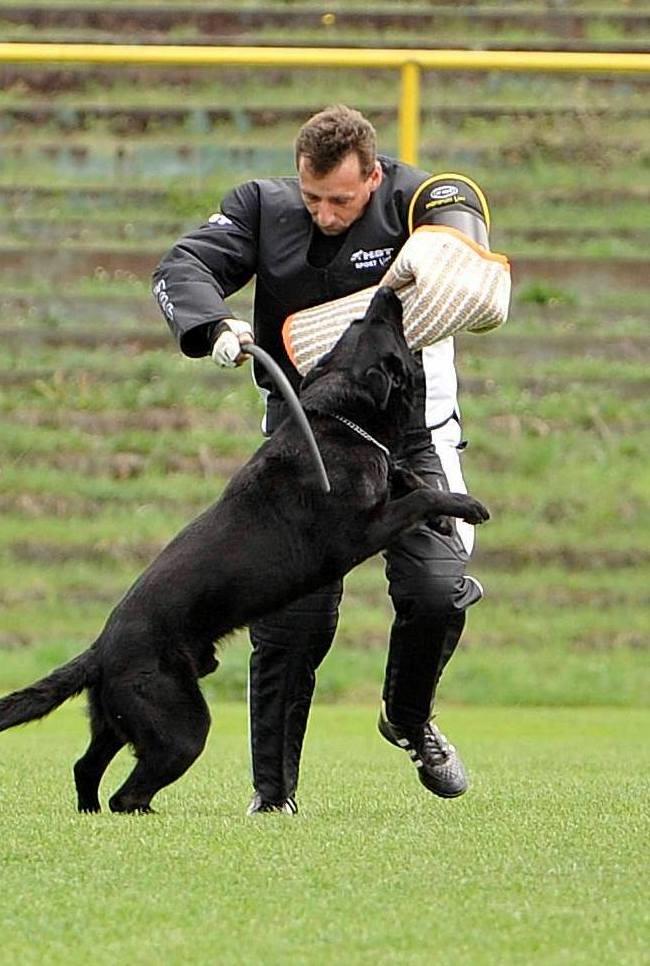 Importovaní jedinci musí být zapsáni v české plemenné knize.Psi na přebonitaci musí předložit původní zařazení do chovu.Předvedena nesmí být nemocná zvířata a feny ve druhé polovině březosti.Doklady pro účast na bonitaci:originál průkazu původu s platným záznamem rtg. DKK a vyhodnocení DNA,výkonnostní knížka,očkovací průkaz se záznamem o povinném očkování proti vzteklině, psince, 
parvoviróze a infekční hepatitidě ne starším 1 roku a ne mladším 1 měsíce,potvrzení o členství majitele psa v ČKNO pro rok 2016,u přebonitace původní bonitační karta – doklad o zařazení do chovu.Za případné škody způsobené psem odpovídá majitel psa.Neúčast na bonitaci není důvodem pro vrácení startovného. Přihláškana bonitaci německých ovčáků dne 23. 4. 2016 v Olomouci-NeředíněBonitace: 	*první	*zlepšení	*přebonitace (bonitační kód): ………………………..	PES:Jméno: …………………………………………...….	Chovatelská stanice: ……………………..……….………..….	Pohlaví:	*pes	*fenačíslo zápisu: ………………………………….…….	Tetovací číslo: ………………………………………….….…..….	ČIP: …………………………………Datum narození: ……………………..…………	RTG: ……………………………………………………………..…….	DNA: …………….………..………Zkoušky: ………………………….………..……….	Výstavní ocenění: ………………………………………..……..Otec: ……………………………………………………………………………………………….…….……	číslo zápisu: ………..…………………………………Matka: ………………………………………………………………………………………….…………….	číslo zápisu: ………………………………..…………Chovatel (jméno, adresa): ………………………………………………………….…………………………………………………………………………………Majitel (jméno, adresa, tel., e-mail): …………………………………………………………………………………….…………………………………………………………………………………………………………………………………………………………………………………...………………………………..………* Nehodící se škrtněteProhlašuji, že všechny údaje uvedené na přihlášce jsou pravdivé, jsou mi známa ustanovení propozic a zavazuji se je dodržovat. V ………………………………………, dne ……………………….…	Podpis majitele psa: …………………………………………..